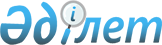 Об определении работ, по которым организация и проведение государственных закупок выполняются единым организатором
					
			Утративший силу
			
			
		
					Решение акима Костанайской области от 30 марта 2015 года № 4. Зарегистрировано Департаментом юстиции Костанайской области 1 апреля 2015 года № 5490. Утратило силу решением акима Костанайской области от 25 февраля 2016 года № 2      Сноска. Утратило силу решением акима Костанайской области от 25.02.2016 № 2 (вводится в действие со дня его подписания).

      В соответствии со  статьями 29,  37 Закона Республики Казахстан от 23 января 2001 года "О местном государственном управлении и самоуправлении в Республике Казахстан" и подпунктом 2)  пункта 5 статьи 7 Закона Республики Казахстан от 21 июля 2007 года "О государственных закупках" РЕШИЛ:

      1. Определить работы, по которым организация и проведение государственных закупок выполняются единым организатором государственных закупок, согласно  приложению к настоящему решению.

      2. Настоящее решение вводится в действие по истечении десяти календарных дней после дня его первого официального опубликования.

 Работы,
по которым организация и проведение государственных закупок выполняются единым организатором      Создание (строительство) новых либо реконструкция имеющихся объектов, реализуемых за счет бюджетных средств непосредственно администратором бюджетной программы в течение определенного периода времени и имеющих завершенный характер, где администратором бюджетных программ выступают местные исполнительные органы (при общей сметной стоимости проекта от стапятидесятитысячекратного месячного расчетного показателя, установленного на соответствующий финансовый год  законом о республиканском бюджете).


					© 2012. РГП на ПХВ «Институт законодательства и правовой информации Республики Казахстан» Министерства юстиции Республики Казахстан
				
Н. Садуакасов
Приложение
к решению акима
от 30 марта 2015 года № 4